Fencing Guild DE KLAUWAERTS invites you 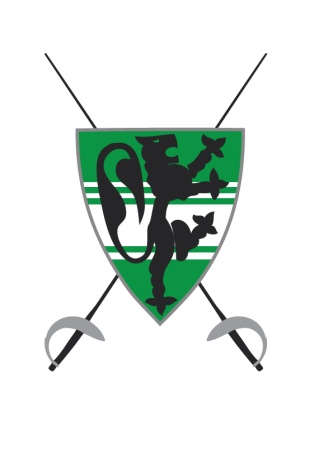 8th  International Sabre competitiongirls & boys  The MINI-ClawSaturday 25 May 2019Venue:		Schermgilde De Klauwaerts, Clement Heirmanstraat 25, 9100 Sint-NiklaasSportzaal Koninklijk Atheneum Sint-Niklaas Age :				Poussins: 2009- and younger ( blade 0 or 2)				Pupillen: 2007-2008 (blade 0 or 2)				Miniemen: 2005-2006 (blade  5)				Cadetten:2002-2003-2004Wedstrijdschema: 	Saturday 25 May 2019Cadetten &Miniemen		 Pupillen & Poussins* Oproep: 	10u 30					13 u 30	* Scratch: 	10 u 45				13 u 45		* Begin: 	11u 00					14 u 00	* Finals immediately after each contest * Valid fencing license compulsory for all participants * The competition will be fought following the roules of the Vlaamse Schermbond* Electric fencing scoring during all of the competitions* entree fee: €15  Liability: The organiser shall not be held responsible for injury or damage of any kindInscriptions & information:  cramers.kristin@skynet.be till thuesday 21 May 2018Catering & drinks available at the venue Fencing shop at venue: SPORFECT (allstar/Uhlmann)Routebeschrijving schermzaal: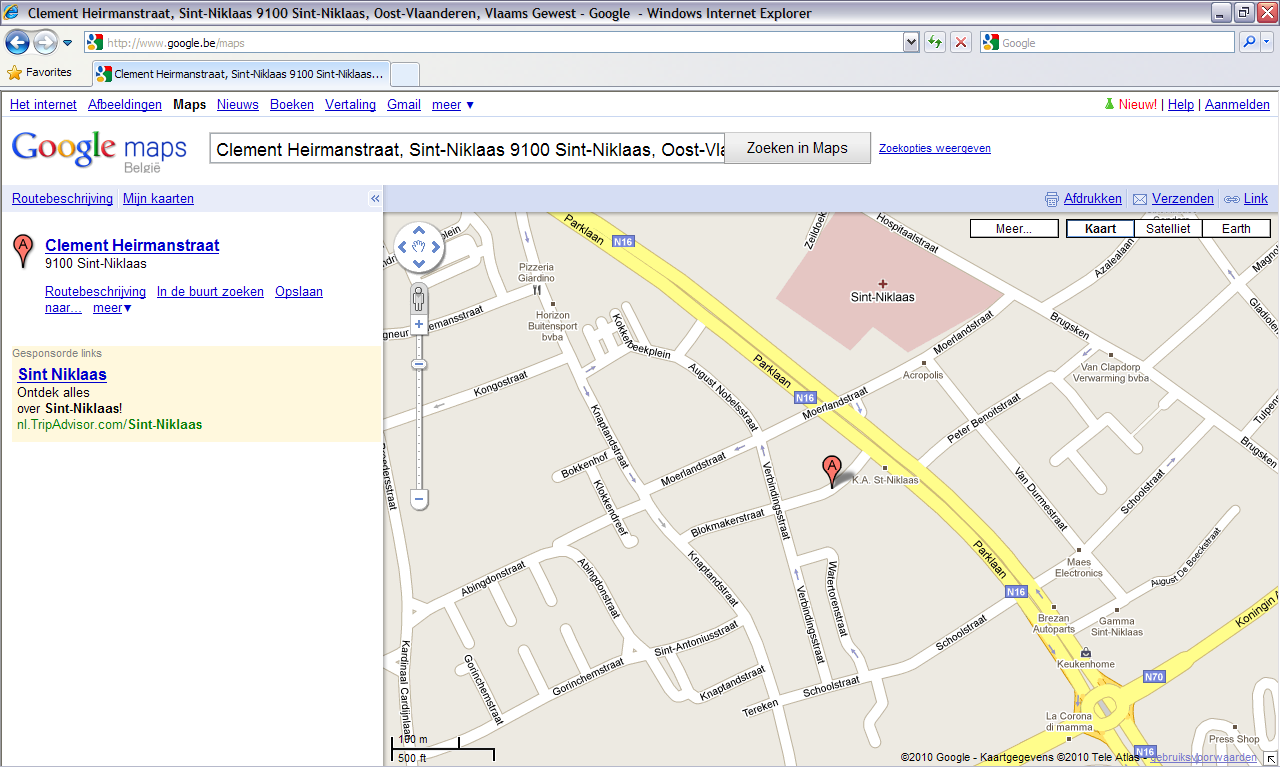 Afrit E17 richting Sint-Niklaas centrumDoor de “tunnel”Aan de eerste verkeerslichten links ( Moerlandstraat)Einde van de straat links ( Knaptandstraat)Eerste straat links ( Blokmakerstraat)Voorbij de eerste straat rechts aan de rechterkant nr. 25 ( grote poort met daarachter parking!)